Projektas ,,Sveikata visus metus“Lapkričio mėn. 2a ir 2b kl. 46 mokiniai įvykdė projekto ,,Sveikata visus metus“ iššūkį - ,,Mes esame mūsų pačių istorijos herojai“. (Žalingų įpročių prevencija) M. Makartni. Tikslas – padėti vaikams įgyti bendrą sveikatos suvokimą, išsiugdyti sveikatai naudingus gebėjimus, įpročius bei nuostatas, atsakomybę už savo ir kitų sveikatą, paskatinti rinktis sveiką gyvenimo būdą. Mokiniai žiūrėjo prevencinius animacinius filmukus, kūrė dėlionę kaip sveikai gyventi. Projekto veiklą organizavo pradinio ugdymo mokytojos Daina Girdzevičienė, Saulė Eimutienė ir socialinė pedagogė Vilija Ramonienė.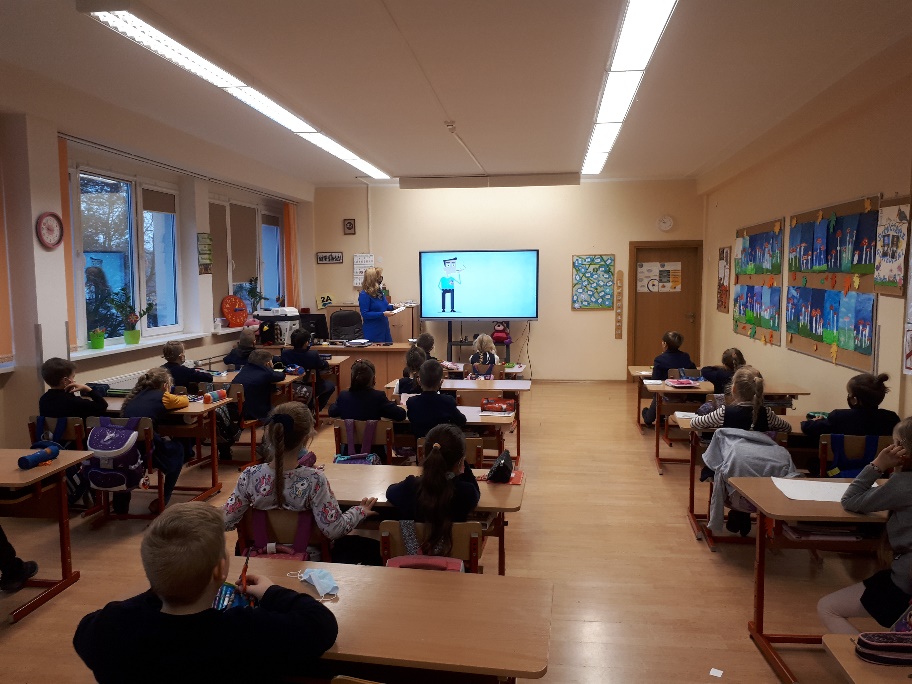 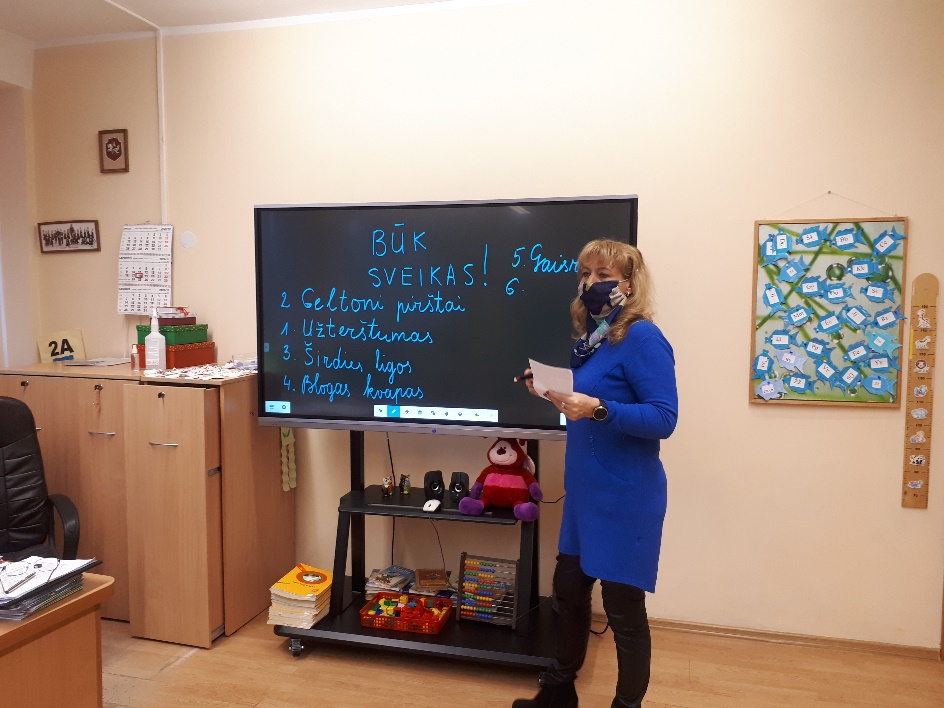 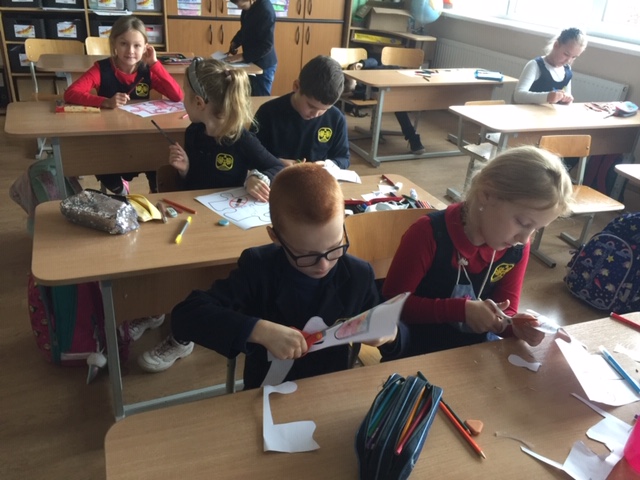 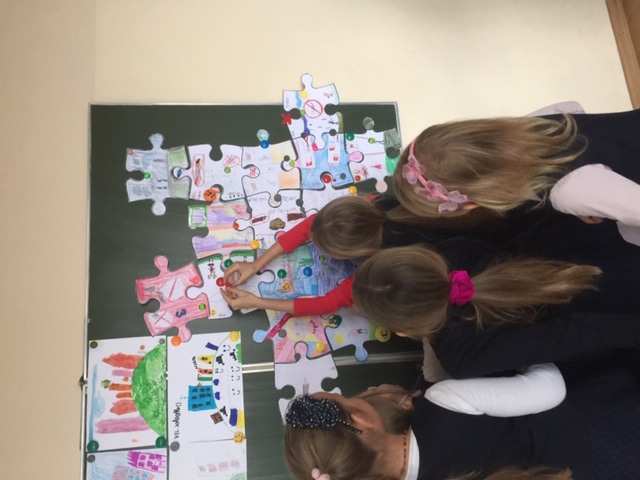 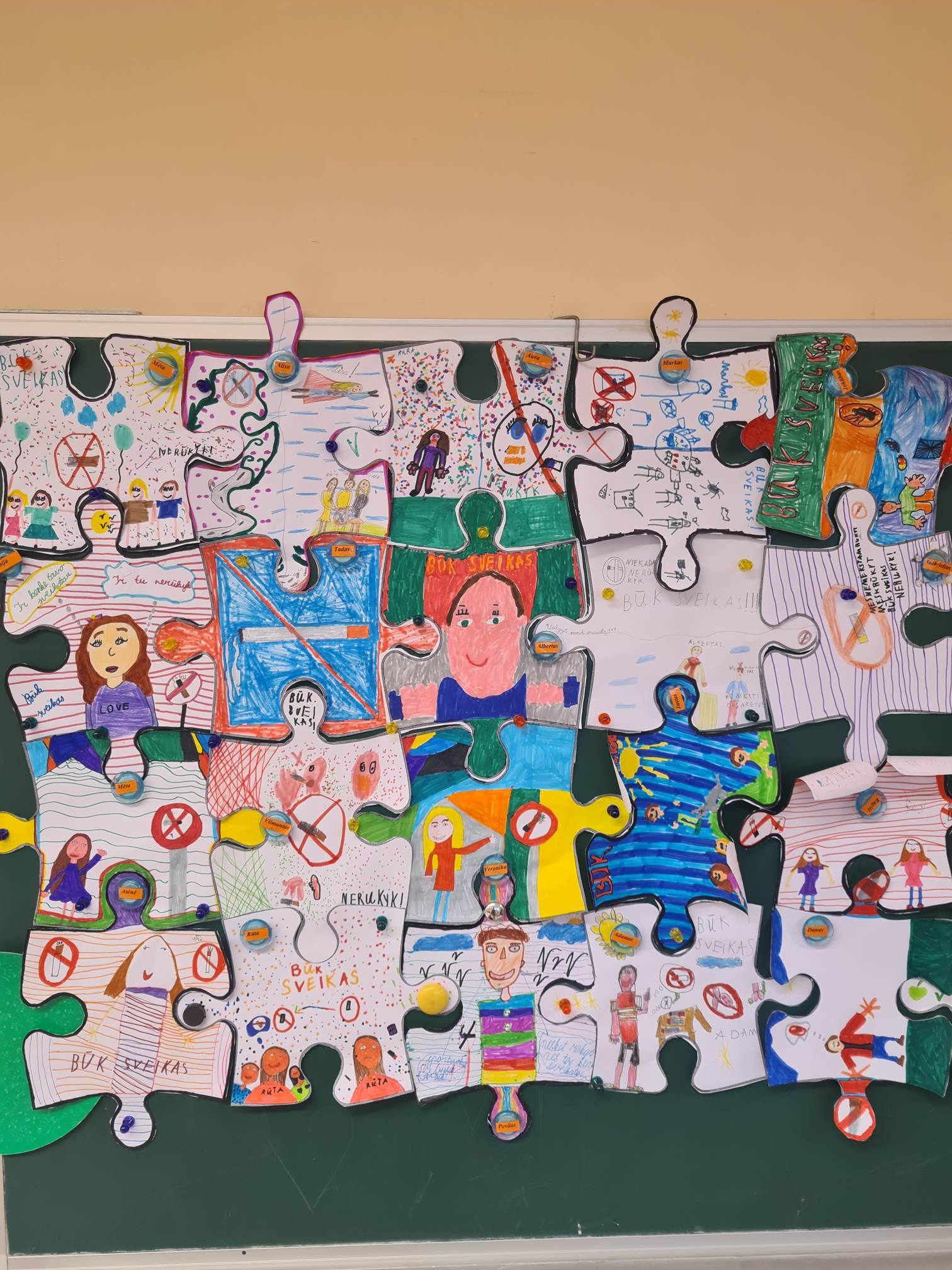 